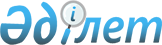 О внесении изменений и дополнений в приказ и.о. Министра юстиции Республики Казахстан от 3 ноября 2010 года № 308 "Об утверждении Правил реализации арестованного имущества при исполнении исполнительных документов"
					
			Утративший силу
			
			
		
					Приказ Министра юстиции Республики Казахстан от 27 марта 2014 года № 126. Зарегистрирован в Министерстве юстиции Республики Казахстан 1 апреля 2014 года № 9289. Утратил силу приказом Министра юстиции Республики Казахстан от 20 февраля 2015 года № 100      Сноска. Утратил силу приказом Министра юстиции РК от 20.02.2015 № 100 (вводится в действие по истечении десяти календарных дней после дня его первого официального опубликования).      В соответствии с пунктом 5 статьи 74 Закона Республики Казахстан «Об исполнительном производстве и статусе судебных исполнителей» и подпунктом 3) пункта 2 статьи 7 Закона Республики Казахстан «Об органах юстиции», ПРИКАЗЫВАЮ:



      1. Внести в приказ и.о. Министра юстиции Республики Казахстан от 3 ноября 2010 года № 308 «Об утверждении Правил реализации арестованного имущества при исполнении исполнительных документов» (зарегистрированный в Реестре государственной регистрации нормативных правовых актов № 6630, опубликованный в газетах «Казахстанская правда» от 26.11.2010 г., № 321-322 (26382-26383), «Официальная газета» от 24.12.2010 г. № 52 (522), «Егемен Қазақстан» 2010 жылғы 30 қарашадағы № 506-512 (26355)), следующие изменения и дополнения:



      в Правилах реализации арестованного имущества при исполнении исполнительных документов, утвержденных указанным приказом:



      абзац третий пункта 2 изложить в следующей редакции:

      «гарантийный взнос - денежная сумма, вносимая на контрольный счет наличности территориального органа либо на текущий счет частного судебного исполнителя лицами, желающими принять участие в торгах по продаже арестованного имущества должников;»;



      пункт 6 изложить в следующей редакции:

      «6. По исполнительным производствам, по которым в качестве взыскателей выступают двое и более взыскателей одной очереди, арестованное имущество выставляется на торги для последующего удовлетворения требований всех взыскателей путем распределения денежных средств, вырученных от реализации имущества пропорционально причитающейся каждому взыскателю сумме. По данным исполнительным производствам на всех стадиях реализации предложение взыскателям о принятии имущества в натуре не производится. Взыскатель, при участии на аукционе вносит гарантийный взнос и в случае победы полную стоимость имущества.»;



      пункт 10 изложить в следующей редакции:

      «10. Оповещение о предстоящем аукционе публикуются на казахском и русском языках в периодических печатных изданиях, распространяемых на территории соответствующей административно-территориальной единицы, имеющих право публиковать официальные сообщения, не позднее чем за десять календарных дней до проведения торгов.»;



      дополнить пунктом 10-1 следующего содержания:

      «10-1. При реализации имущества должника на аукционе государственный судебный исполнитель публикует список имущества на интернет-ресурсе территориального органа, а частный судебный исполнитель - на интернет-ресурсе региональной коллегии частных судебных исполнителей.»;



      пункт 11 изложить в следующей редакции:

      п. 11. Оповещение о проведении аукциона содержит следующие сведения:

      1) заголовок о проведении аукциона;

      2) наименование должника, чье имущество реализуется;

      3) дату и время проведения аукциона;

      4) номера телефонов, адреса и электронный адрес интернет-ресурса организатора аукциона, территориального органа либо региональной коллегии частных судебных исполнителей для получения дополнительной информации;

      5) время и сроки приема заявок на участие в аукционе;

      6) размер задатка для участия в торгах и реквизиты текущего контрольного счета наличности территориального органа или текущего счета частного судебного исполнителя, на который должен быть перечислен задаток;

      7) номер телефона доверия уполномоченного органа.



      пункты 16-20 изложить в следующей редакции:

      «16. Лица, желающие принять участие в торгах, для регистрации в качестве участника представляют:

      1) заявку на участие в торгах в произвольной форме;

      2) подписку о том, что не имеется препятствий к их участию в торгах;

      3) документ, удостоверяющий личность участника и документ, удостоверяющий полномочия представителя юридического лица;

      4) платежный документ, подтверждающий внесение гарантийного взноса;

      5) юридические лица представляют справку о государственной регистрации (перерегистрации) юридического лица.

      В заявке на участие в торгах отражаются полные данные участника торгов: фамилия, имя, при наличии отчество, данные документа, удостоверяющего личность, полное наименование юридического лица, индивидуальный идентификационный номер/бизнес идентификационный номер.

      Требования подпункта 4) настоящего пункта не распространяются на участника аукциона являющегося взыскателем по исполнительному производству, по которому производится реализация имущества.

      17. Гарантийный взнос для участия на аукционе устанавливается в размере пяти процентов от стартовой стоимости имущества.

      18. Гарантийный взнос может быть внесен от имени участника любым физическим или юридическим лицом, уполномоченным доверенностью или договором.

      19. Гарантийный взнос лица, выигравшего торги, зачисляется в счет покупной цены. Гарантийный взнос, внесенный остальными участниками торгов, подлежит возвращению в течение пяти рабочих дней после проведения торга.

      20. При невнесении покупателем всей следуемой с него суммы в установленный срок гарантийный взнос, внесенный перед началом аукциона, ему не возвращается и поступает в доход государства. Гарантийный взнос поступает в доход государства также в том случае, если будет установлено, что покупатель не имел права участвовать в аукционе. В случае внесения гарантийного взноса на текущий счет частного судебного исполнителя, частный судебный исполнитель перечисляет сумму гарантийного взноса в свою пользу.»;



      пункт 29 изложить в следующей редакции:

      «29. При проведении первых торгов шаг повышения стартовой цены имущества стоимостью от трехсот до тысячи месячных расчетных показателей составляет пять процентов.

      При проведении повторных торгов шаг понижения стартовой цены имущества стоимостью от трехсот до тысячи месячных расчетных показателей составляет три процента от его первоначальной стоимости.»;



      пункт 34 изложить в следующей редакции:

      «34. После внесения покупателем всей покупной стоимости за приобретенное имущество судебным исполнителем составляется протокол о состоявшихся торгах и выносится постановление о снятии с имущества обременения (ареста). Одновременно с этим составляется акт приема-передачи имущества покупателю, с участием судебного исполнителя, покупателя и должника. Отсутствие должника не является препятствием для передачи имущества покупателю.

      Вместе с тем, заключается договор купли-продажи с покупателем имущества на торгах. Указанный договор является основанием для регистрации покупателем права собственности (перехода права собственности) на полученное им имущество в государственных органах.

      При объявлении взыскателя победителем торгов, если сумма, за которую куплено имущество, превышает сумму долга, взыскатель вносит разницу между суммой долга и стоимостью проданного имущества.»;



      подпункт 4) пункта 37 изложить в следующей редакции:

      «4) второй участник торга в случаях, предусмотренных пунктом 35 настоящих Правил, не внес объявленную им покупную цену в течение пяти рабочих дней.»;



      пункты 39-41 изложить в следующей редакции:

      «39. Если торги не состоялись, гарантийный взнос возвращается лицам, его внесшим, за исключением случаев, предусмотренных пунктом 20 настоящих Правил.

      40. За исключением случаев предусмотренных пунктом 6 настоящих Правил, при объявлении первых торгов несостоявшимися взыскателю предоставляется право, оставить имущество за собой по стартовой стоимости, о чем выносится соответствующее постановление.

      При предоставлении взыскателю права принять в собственность имущество ему письменно разъясняется, что не предоставление ответа в течение пятнадцати рабочих дней означает отказ от принятия имущества в собственность.

      При передаче взыскателю имущества взыскатель из стоимости принимаемого имущества должника возмещает сумму расходов по совершению исполнительных действий и сумму оплаты деятельности частному судебному исполнителю, соразмерно переданной стоимости имущества. Данная сумма в последующем подлежит взысканию с должника.

      В случае признания аукциона несостоявшимся и отказа взыскателя оставить за собой имущество судебный исполнитель с соблюдением порядка, установленного Законом и настоящими правилами назначает повторный аукцион, с предоставлением взыскателю права участия.

      41. Стартовая цена имущества при проведении повторных торгов равна первоначальной оценке имущества. Организатор торгов объявляет стартовую цену лота и понижает ее с заявленным шагом, объявляя новую цену, но не ниже минимальной цены лота, в размере пятидесяти процентов от первоначальной стоимости имущества.

      При поднятии участником карточки с присвоенным ему регистрационным номером, организатор торгов называет номер участника, который первый поднял карточку с присвоенным ему регистрационным номером при объявленной цене, трижды повторяет цену лота и при отсутствии в течении не менее десяти секунд других поднятых номеров, объявляет его победителем по данному лоту.

      В случае если в период повторения номера участника, поднимет карточку с присвоенным ему регистрационным номером другой участник (участники), либо, если на одном шаге одновременно несколько участников поднимут карточки с присвоенными им номерами, то продолжение торгов по данному лоту осуществляется методом на повышение стоимости имущества, при этом, шаг повышения остается три процента от стартовой цены имущества.»;



      пункты 43-44 изложить в следующей редакции:

      «43. В случае объявления несостоявшимися повторных торгов взыскателю в письменной форме предлагается оставить имущество должника за собой по цене, сниженной на двадцать процентов от первоначальной стоимости (оценки). О признании повторных торгов несостоявшимися судебный исполнитель выносит соответствующее постановление.

      44. В случае письменного отказа взыскателя от оставления за собой имущества должника по последней объявленной цене либо не предоставления ответа в течение пятнадцати рабочих дней судебный исполнитель в случае отсутствия иного имущества у должника принимает меры по его переоценке и дальнейшей реализации.».



      2. Комитету по исполнению судебных актов Министерства юстиции Республики Казахстан обеспечить:



      1) государственную регистрацию настоящего приказа в Министерстве юстиции Республики Казахстан и его последующее опубликование в официальных средствах массовой информации в установленном законодательством порядке;



      2) размещение настоящего приказа на интернет-ресурсе Министерства юстиции Республики Казахстан.



      3. Контроль за исполнением настоящего приказа возложить на председателя Комитета по исполнению судебных актов Министерства юстиции Республики Казахстан.



      4. Настоящий приказ вводится в действие по истечении десяти календарных дней после дня его первого официального опубликования.      Министр юстиции

      Республики Казахстан                       Б. Имашев
					© 2012. РГП на ПХВ «Институт законодательства и правовой информации Республики Казахстан» Министерства юстиции Республики Казахстан
				